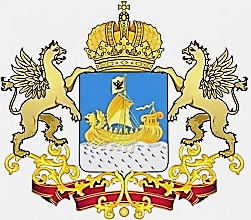 ДЕПАРТАМЕНТ СТРОИТЕЛЬСТВА,АРХИТЕКТУРЫ И ГРАДОСТРОИТЕЛЬСТВАКОСТРОМСКОЙ ОБЛАСТИ ПРИКАЗ от «06» октября 2016 г.                                                                        № 13-нп                                                             г. КостромаО внесении изменений в приказ департамента строительства, архитектуры и градостроительства Костромской области от 06.11.2015  № 08-нп        Руководствуясь  частью 1 статьи 6.1, частью 4.2 статьи 49 Градостроительного кодекса Российской Федерации, постановлением Правительства Российской Федерации от 5 марта 2007 года № 145 «О порядке организации и проведения государственной экспертизы проектной документации и результатов инженерных изысканий», постановлением администрации Костромской области от 11 мая 2012 года № 175-а «О порядке разработки и утверждения административных регламентов исполнения государственных функций и предоставления государственных услуг исполнительными органами государственной власти Костромской области», распоряжением администрации  Костромской области от 21.07.2015 № 152-ра «Об утверждении плана мероприятий «Сокращение сроков прохождения административных процедур на 2015-2017 годы в сфере инвестиционной и предпринимательской деятельности».ПРИКАЗЫВАЮ:	 1. Внести в приказ департамента строительства, архитектуры и градостроительства Костромской области от 06.11.2015  № 08-нп «Об утверждении административного регламента по предоставлению государственным автономным учреждением Костромской области «Государственная экспертиза Костромской области»  государственной услуги по организации и проведению государственной экспертизы проектной документации и государственной экспертизы результатов инженерных изысканий, за исключением организации и проведения государственной экспертизы проектной документации объектов, строительство, реконструкцию которых предполагается осуществлять на территории двух и более субъектов Российской Федерации, посольств, консульств и представительств Российской Федерации за рубежом, в исключительной экономической зоне Российской Федерации, на континентальном шельфе Российской Федерации, во внутренних морских водах, в территориальном море Российской Федерации, объектов обороны и безопасности, иных объектов, сведения о которых составляют государственную тайну, автомобильных дорог федерального значения, объектов культурного наследия (памятников истории и культуры) федерального значения (при проведении капитального ремонта в целях их сохранения), указанных в статье 48.1 Градостроительного кодекса Российской Федерации, особо опасных, технических сложных и уникальных объектов, а также результатов инженерных изысканий, выполняемых для подготовки проектной документации указанных объектов» (в редакции приказа департамента строительства, архитектуры и градостроительства Костромской области от 28.09.2016 № 11-нп) следующее изменение:изложить административный регламент по предоставлению государственным автономным учреждением Костромской области «Государственная экспертиза Костромской области»  государственной услуги по организации и проведению государственной экспертизы проектной документации и государственной экспертизы результатов инженерных изысканий, за исключением организации и проведения государственной экспертизы проектной документации объектов, строительство, реконструкцию которых предполагается осуществлять на территории двух и более субъектов Российской Федерации, посольств, консульств и представительств Российской Федерации за рубежом, в исключительной экономической зоне Российской Федерации, на континентальном шельфе Российской Федерации, во внутренних морских водах, в территориальном море Российской Федерации, объектов обороны и безопасности, иных объектов, сведения о которых составляют государственную тайну, автомобильных дорог федерального значения, объектов культурного наследия (памятников истории и культуры) федерального значения (при проведении капитального ремонта в целях их сохранения), указанных в статье 48.1 Градостроительного кодекса Российской Федерации, особо опасных, технических сложных и уникальных объектов, а также результатов инженерных изысканий, выполняемых для подготовки проектной документации указанных объектов» в новой редакции согласно приложению к настоящему приказу.	       2.   	 Настоящий приказ вступает в силу с 1 января 2017 года.Директора департамента                                                                      Е.Б. СусловУтвержденприказом директорадепартамента строительства,архитектуры и градостроительстваКостромской области                                                                                          от «___»_______  №____ АДМИНИСТРАТИВНЫЙ РЕГЛАМЕНТпо предоставлению государственным автономным учреждением Костромской области «Государственная экспертиза Костромской области» государственной услуги по организации и проведению государственной экспертизы проектной документации и государственной экспертизы результатов инженерных изысканий, за исключением организации и проведения государственной экспертизы проектной документации объектов, строительство, реконструкцию которых предполагается осуществлять на территории двух и более субъектов Российской Федерации, посольств, консульств и представительств Российской Федерации за рубежом, в исключительной экономической зоне Российской Федерации, на континентальном шельфе Российской Федерации, во внутренних морских водах, в территориальном море Российской Федерации, объектов обороны и безопасности, иных объектов, сведения о которых составляют государственную тайну, автомобильных дорог федерального значения, объектов культурного наследия (памятников истории и культуры) федерального значения (при проведении капитального ремонта в целях их сохранения), указанных в статье 48.1 Градостроительного кодекса Российской Федерации, особо опасных, технических сложных и уникальных объектов, а также результатов инженерных изысканий, выполняемых для подготовки проектной документации указанных объектов Глава I. Общие положенияПредмет регулирования административного регламента1. Административный регламент по предоставлению государственным автономным учреждением Костромской области «Государственная экспертиза Костромской области» (далее - ГАУ «Костромагосэкспертиза»)  государственной услуги по организации и проведению государственной экспертизы проектной документации и государственной экспертизы результатов инженерных изысканий, за исключением организации и проведения государственной экспертизы проектной документации объектов, строительство, реконструкцию которых предполагается осуществлять на территории двух и более субъектов Российской Федерации, посольств, консульств и представительств Российской Федерации за рубежом, в исключительной экономической зоне Российской Федерации, на континентальном шельфе Российской Федерации, во внутренних морских водах, в территориальном море Российской Федерации, объектов обороны и безопасности, иных объектов, сведения о которых составляют государственную тайну, автомобильных дорог федерального значения, объектов культурного наследия (памятников истории и культуры) федерального значения (при проведении капитального ремонта в целях их сохранения), указанных в статье 48.1 Градостроительного кодекса Российской Федерации, особо опасных, технических сложных и уникальных объектов, а также результатов инженерных изысканий, выполняемых для подготовки проектной документации указанных объектов (далее соответственно – административный регламент, государственная услуга, государственная экспертиза проектной документации,  государственная экспертиза результатов инженерных изысканий, государственная экспертиза) регулирует отношения, связанные с предоставлением государственной услуги, устанавливает сроки и последовательность административных процедур (действий) (в том числе в электронном виде), порядок взаимодействия между ГАУ «Костромагосэкспертиза» с заявителями, иными органами и организациями.Предметом государственной экспертизы проектной документации является оценка ее соответствия требованиям технических регламентов, в том числе санитарно-эпидемиологическим, экологическим требованиям, требованиям государственной охраны объектов культурного наследия, требованиям пожарной, промышленной, ядерной, радиационной и иной безопасности, а также результатам инженерных изысканий. Предметом государственной экспертизы результатов инженерных изысканий является оценка их соответствия требованиям технических регламентов.Государственная экспертиза проектной документации объектов капитального строительства и государственная экспертиза результатов инженерных изысканий, выполненных для подготовки такой проектной документации, проводится в отношении объектов капитального строительства по месту нахождения земельного участка, на котором планируется осуществить строительство, реконструкцию объектов капитального строительства, за исключением объектов, в отношении которых государственная экспертиза проектной документации объектов капитального строительства и государственная экспертиза результатов инженерных изысканий, выполненных для подготовки такой проектной документации, проводится соответствующими федеральными органами исполнительной власти или подведомственным им государственным учреждением.Государственной экспертизе подлежит проектная документация объектов, строительство, реконструкция которых финансируется за счет средств областного и местных бюджетов, автомобильных дорог общего пользования, капитальный ремонт которых финансируется или предполагается финансировать за счет средств областного и местных бюджетов, объектов культурного наследия регионального и местного значения (в случае, если при проведении работ по сохранению объекта культурного наследия регионального или местного значения затрагиваются конструктивные и другие характеристики надежности и безопасности указанного объекта) и результаты инженерных изысканий, выполненных для подготовки такой проектной документации, а также проектная документация объектов капитального строительства, указанных в частях 2, 3 и 3.1                                статьи 49 Градостроительного кодекса Российской Федерации, и результаты инженерных изысканий, выполненных для такой проектной документации, когда заявитель по собственной инициативе направляет документы на государственную экспертизу. Описание заявителей2. Лицами, в отношении которых предоставляется государственная услуга, являются: застройщик, технический заказчик или уполномоченное кем-либо из них физическое или юридическое лицо, индивидуальный предприниматель, обратившиеся с заявлением о предоставлении государственной услуги (далее – заявитель). Требования к информированию о порядке предоставления государственной услуги3. Информация о месте нахождения, графике работы, контактных телефонах, адресе официального сайта в информационно-телекоммуникационной сети «Интернет» (далее – сеть Интернет), адресе электронной почты 
ГАУ «Костромагосэкспертиза» приведена в приложении № 1 к настоящему административному регламенту, а также предоставляется по телефонам, указанным в приложении № 1 к настоящему административному регламенту,  на официальном сайте ГАУ «Костромагосэкспертиза» в сети Интернет (www.expertiza44.ru), непосредственно в ГАУ «Костромагосэкспертиза», а также размещается в федеральной государственной информационной системе «Единый портал государственных и муниципальных услуг (функций)» и региональной информационной системе «Единый портал Костромской области».4. Для получения информации по вопросам предоставления государственной услуги заявитель обращается лично, письменно, по телефону, по электронной почте в ГАУ «Костромагосэкспертиза», через федеральную государственную информационную систему «Единый портал государственных и муниципальных услуг (функций)» через раздел портала «Каталог услуг/описание услуг» или через региональную информационную систему «Единый портал Костромской области».5. Для получения сведений о ходе предоставления государственной услуги заявитель обращается лично, письменно, по телефону, по электронной почте в ГАУ «Костромагосэкспертиза» или через региональную информационную систему «Единый портал Костромской области» после прохождения процедур авторизации.Сведения о ходе предоставления государственной услуги предоставляются заявителю по телефонам, указанным в приложении № 1 к настоящему административному регламенту  или при личном обращении при указании даты и входящего номера заявления,  а также через региональную информационную систему «Единый портал Костромской области» (после прохождения процедур авторизации).6. Информирование (консультирование) по вопросам предоставления государственной услуги осуществляется специалистами  
ГАУ «Костромагосэкспертиза».Косультации предоставляются по следующим вопросам:-  сведения о порядке предоставления государственной услуги;- сведения о перечне документов, необходимых для получения государственной услуги;- сведения о времени и способах приема и выдачи документов;- сведения о сроках предоставления государственной услуги;- порядок обжалования действий (бездействий) и решений, осуществляемых и принимаемых ГАУ «Костромагосэкспертиза» в ходе предоставления государственной услуги;- сведения о нормативных правовых актах, содержащих нормы, регулирующие предоставление государственной услуги;- предоставления информации о выданных  заключениях.7. Информация по вопросам предоставления государственной услуги размещается:на информационных стендах ГАУ «Костромагосэкспертиза»;на официальном сайте ГАУ «Костромагосэкспертиза»  в сети Интернет (www.expertiza44.ru);в федеральой государствеой иформациоой системе «Едиый портал государствеых и муиципальых услуг (фукций)» (44.gosuslugi.ru);в региональной информационной системе «Единый портал Костромской области» (http://44gosuslugi.ru).Размещаемая иформация содержит в том числе:информацию о месте нахождения и графике работы 
ГАУ «Костромагосэкспертиза»;справочные телефоны ГАУ «Костромагосэкспертиза»;адрес официального сайта ГАУ «Костромагосэкспертиза», в сети Интернет, содержащего информацию о предоставлении государственной услуги, адреса электронной почты;порядок получения информации заявителями по вопросам предоставления государственной услуги, сведений о ходе предоставления указанных услуг, в том числе с использованием федеральной государственной информационной системы «Единый портал государственных и муниципальных услуг (функций)» и региональной информационной системы «Единый портал Костромской области».Глава II. Стандарт предоставления государственной услугиНаименование государственной услуги         8. Государственная услуга по организации и проведению государственной экспертизы проектной документации и государственной экспертизы результатов инженерных изысканий, за исключением организации и проведения государственной экспертизы проектной документации объектов, строительство, реконструкцию которых предполагается осуществлять на территории двух и более субъектов Российской Федерации, посольств, консульств и представительств Российской Федерации за рубежом, в исключительной экономической зоне Российской Федерации, на континентальном шельфе Российской Федерации, во внутренних морских водах, в территориальном море Российской Федерации, объектов обороны и безопасности, иных объектов, сведения о которых составляют государственную тайну, автомобильных дорог федерального значения, объектов культурного наследия (памятников истории и культуры) федерального значения (при проведении капитального ремонта в целях их сохранения), указанных в статье 48.1 Градостроительного кодекса Российской Федерации, особо опасных, технических сложных и уникальных объектов, а также результатов инженерных изысканий, выполняемых для подготовки проектной документации указанных объектов.Наименование органа, предоставляющего государственную услугу9. Предоставление государственной услуги осуществляется государственным автономным учреждением Костромской области  «Государственная экспертиза Костромской области». Результат предоставления государственной услуги10. Процедура предоставления государственной услуги завершается получением заявителем одного из следующих документов:- заключения о соответствии (положительное заключение) проектной документации требованиям технических регламентов и результатам инженерных изысканий, требованиям к содержанию разделов проектной документации, предусмотренным в соответствии с частью 13 статьи 48 Градостроительного кодекса Российской Федерации, а также о соответствии результатов инженерных изысканий требованиям технических регламентов (в случае, если результаты инженерных изысканий были направлены на экспертизу одновременно с проектной документацией). В случае, если результаты инженерных изысканий были направлены на экспертизу до направления проектной документации на экспертизу, результатом экспертизы является заключение о соответствии (положительное заключение) результатов инженерных изысканий требованиям технических регламентов;- заключения о несоответствии (отрицательное заключение) проектной документации требованиям технических регламентов и результатам инженерных изысканий, требованиям к содержанию разделов проектной документации, предусмотренным в соответствии с частью 13 статьи 48 Градостроительного кодекса Российской Федерации, а также о соответствии результатов инженерных изысканий требованиям технических регламентов (в случае, если результаты инженерных изысканий были направлены на экспертизу одновременно с проектной документацией). В случае, если результаты инженерных изысканий были направлены на экспертизу до направления проектной документации на экспертизу, результатом экспертизы является заключение о несоответствии (отрицательное заключение) результатов инженерных изысканий требованиям технических регламентов;- проекта соглашения о расторжении договора о проведении государственной экспертизы -  в случае если заявитель своевременно не устранил недостатки (отсутствие (неполнота) сведений, описаний, расчетов, чертежей, схем и т.п.), выявленные в проектной документации и (или) результатах инженерных изысканий в процессе проведения государственной экспертизы, которые не позволяют сделать выводы о соответствии или несоответствии проектной документации и (или) результатов инженерных изысканий соответствующим требованиям или в случае выявления в проектной документации и (или) результатах инженерных изысканий недостатков, которые невозможно устранить в процессе государственной экспертизы;- дубликата заключения государственной экспертизы – при обращении заявителя за получением дубликата заключения государственной экспертизы в случае его утраты;- выписки из реестра выданных заключений государственной экспертизы или мотивированного отказа в предоставлении сведений, содержащихся в реестре выданных заключений государственной экспертизы  - при обращении заявителя за получением сведений, содержащихся в реестре выданных заключений государственной экспертизы. Сроки предоставления государственной услуги11. В течение 3 рабочих дней со дня получения от заявителя документов, указанных в пунктах 17 - 20 настоящего административного регламента,  заявителю представляется (направляется) проект договора о проведении государственной экспертизы с расчетом размера платы за проведение государственной экспертизы, подписанный со стороны 
ГАУ «Костромагосэкспертиза», либо мотивированный отказ в принятии документов, представленных для проведения государственной экспертизы, или указанные документы должны быть возвращены без рассмотрения.12. Общий срок предоставления государственной услуги не должен превышать  45 дней, за исключением случаев, указанных в пункте 13 настоящего административного регламента. Срок проведения экспертизы определяется сложностью объекта капитального строительства и может быть продлен на основании письменного обращения заявителя не более чем на 30 дней.13. В течение не более 30  дней со дня представления заявителем, документов, подтверждающих внесение платы за проведение государственной экспертизы, проводится государственная экспертиза:- результатов инженерных изысканий, которые направлены на государственную экспертизу до направления на эту экспертизу проектной документации;- проектной документации или проектной документации и результатов инженерных изысканий в отношении жилых объектов капитального строительства, в том числе со встроено-пристроенными нежилыми помещениями, не относящихся к уникальным объектам;- результатов инженерных изысканий в отношении объектов капитального строительства с использованием проектной документации повторного применения (типовая проектная документация).14. Выдача дубликата заключения государственной экспертизы осуществляется в течение 10 дней с даты получения
письменного обращения.15. Предоставление выписки из реестра выданных заключений государственной экспертизы или мотивированного отказа в предоставлении сведений, содержащихся в реестре выданных заключений государственной экспертизы  осуществляется в течение 10 дней, с момента получения такого запроса.Приостановление предоставления государственной услуги действующими  нормативными правовыми актами не предусмотрено.Перечень нормативных правовых актов, непосредственно регулирующих предоставление государственной услуги16. Предоставление государственной услуги осуществляется в соответствии со следующими нормативными правовыми актами1) Градостроительным кодексом Российской Федерации («Российская газета», № 290, 30.12.2004);2) Федеральным законом от 23 ноября 1995 года № 174-ФЗ «Об экологической экспертизе» («Собрание законодательства Российской Федерации», 27.11.1995,               № 48, ст. 4556);3) Федеральным законом от 27 июля 2006 года № 152-ФЗ «О персональных данных»  («Российская газета», № 165, 29.07.2006);4) Федеральным законом от 22 июля 2008 года № 123-ФЗ «Технический регламент о требованиях пожарной безопасности» («Собрание законодательства Российской Федерации», 28.07.2008, № 30 (ч. 1), ст. 3579);			       5) Федеральным законом  от 30 декабря  2009 года  № 384-ФЗ «Технический регламент о безопасности зданий и сооружений» («Российская газета», № 255, 31.12.2009);        6) Федеральным законом от 27 июля 2010 года № 210-ФЗ «Об организации предоставления государственных и муниципальных услуг» («Российская газета», № 168, 30.07.2010);7) постановлением Правительства Российской Федерации  от 19 января 2006 года № 20 «Об инженерных изысканиях для подготовки проектной документации, строительства, реконструкции объектов капитального строительства» (далее – Постановление Правительства № 20) («Собрание законодательства Российской  Федерации», 23.01.2006, № 4, ст. 392);8) постановлением Правительства Российской Федерации                                      от 5 марта 2007 года № 145 «О порядке организации и проведения государственной экспертизы проектной документации и результатов инженерных изысканий» (далее – Постановление Правительства № 145) («Собрание законодательства Российской Федерации», 12.03.2007,   № 11, ст. 1336);9) постановлением Правительства Российской Федерации                                       от 16 февраля 2008 года № 87 «О составе разделов проектной документации и требованиях к их содержанию» (далее – Постановление Правительства № 87) («Собрание законодательства Российской Федерации», 25.02.2008, № 8, ст. 744); 10) приказом Министерства строительства и жилищно-коммунального хозяйства Российской Федерации от 21 ноября 2014 года  № 728/пр                    «Об утверждении требований к формату электронных документов, представляемых для проведения государственной экспертизы проектной документации и (или) результатов инженерных изысканий» (далее – Приказ Минстроя № 728/пр) («Российская газета», № 6, 16.01.2015);11) приказом Федерального агентства по строительству и жилищно-коммунальному хозяйству от 2 июля 2007 года  № 186 «О порядке ведения реестра выданных заключений государственной экспертизы проектной документации и результатов инженерных изысканий и предоставления сведений, содержащихся в этом реестре» (далее – Приказ Росстроя № 186) («Бюллетень нормативных актов федеральных органов исполнительной власти», №31, 30.07.2007);12) приказом Минстроя России от 09.12.2015 № 887/пр «Об утверждении требований к составу, содержанию и порядку оформления заключения государственной экспертизы проектной документации и (или) результатов инженерных изысканий» («Бюллетень нормативных актов федеральных органов исполнительной власти», № 8, 22.02.2016);13) постановлением администрации Костромской области от 11 мая                 2012 года № 175-а «О порядке разработки и утверждения административных регламентов исполнения государственных функций и предоставления государственных услуг исполнительными органами государственной власти Костромской области» («СП - нормативные документы», № 19, 18.05.2012);14) постановлением администрации Костромской области от 15 декабря                      2012 года № 521-а «О создании государственного автономного учреждения Костромской области «Государственная экспертиза Костромской области»       (СП - нормативные документы», № 53, 21.12.2012);        15)   приказом департамента строительства, архитектуры и градостроительства Костромской области от 3 марта 2014 года № 10 «Об утверждении Устава государственного автономного учреждения Костромской области «Государственная экспертиза Костромской области».    Перечень документов, необходимыхдля предоставления государственной услуги 17. Для проведения государственной экспертизы одновременно с проектной документацией и результатов инженерных изысканий, выполненных для подготовки такой проектной документации, представляются следующие документы:1) заявления о проведении государственной экспертизы проектной документации и (или) результатов инженерных изысканий (далее – заявление) по форме согласно приложению № 2 к настоящему административному регламенту;2) проектная документация на объект капитального строительства в соответствии с требованиями (в том числе к составу и содержанию разделов документации), установленными Постановлением Правительства № 87;3) копия задания на проектирование;4) результаты инженерных изысканий в соответствии с требованиями (в том числе к составу указанных результатов), установленными законодательством Российской Федерации;5) копия задания на выполнение инженерных изысканий;6) положительное заключение государственной экологической экспертизы в случае, если проектная документация объектов, строительство, реконструкцию которых предполагается осуществлять на землях особо охраняемых природных территорий регионального и местного значения, за исключением проектной документации объектов, указанных в подпункте 7.1 статьи 11 Федерального закона  от 23 ноября 1995 года  № 174-ФЗ  «Об экологической экспертизе»;7) документы, подтверждающие полномочия заявителя действовать от имени застройщика, технического заказчика (в случае, если заявитель не является техническим заказчиком и (или) застройщиком), в которых полномочия на заключение, изменение, исполнение, расторжение договора о проведении государственной экспертизы (далее - договор) должны быть оговорены специально;8) заверенная копия выданного саморегулируемой организацией свидетельства о допуске исполнителя работ к соответствующему виду работ по подготовке проектной документации и (или) инженерным изысканиям, действительного на дату подписания акта приемки выполненных работ, и копия акта приемки выполненных работ в случае, если в соответствии с законодательством Российской Федерации получение допуска к таким работам является обязательным.18. Для проведения государственной экспертизы результатов инженерных изысканий до направления проектной документации на государственную экспертизу представляются следующие документы:1) заявление  по форме согласно приложению №2 к настоящему административному регламенту;2) результаты инженерных изысканий в соответствии с требованиями (в том числе к составу указанных результатов), установленными законодательством Российской Федерации;3) копия задания на выполнение инженерных изысканий;4) положительное заключение государственной экологической экспертизы, в случае если для проведения государственной экспертизы представляется  проектная документация объектов, строительство, реконструкцию которых предполагается осуществлять на землях особо охраняемых природных территорий регионального и местного значения, за исключением проектной документации объектов, указанных в подпункте 7.1 статьи 11 Федерального закона   от 23 ноября 1995 года  № 174-ФЗ  «Об экологической экспертизе»;5) документы, подтверждающие полномочия заявителя действовать от имени застройщика, технического заказчика (в случае, если заявитель не является техническим заказчиком и (или) застройщиком), в которых полномочия на заключение, изменение, исполнение, расторжение договора на проведение государственной экспертизы (далее - договор) должны быть оговорены специально;6) заверенная копия выданного саморегулируемой организацией свидетельства о допуске исполнителя работ к соответствующему виду работ по инженерным изысканиям, действительного на дату подписания акта приемки выполненных работ и  копия акта приемки выполненных работ в случае, если в соответствии с законодательством Российской Федерации получение допуска к таким работам является обязательным.19. Для проведения государственной экспертизы результатов инженерных изысканий объекта капитального строительства, строительство которого будет осуществляться с использованием типовой проектной документации или модификации такой проектной документации, не затрагивающей конструктивных и других характеристик надежности и безопасности объектов капитального строительства, представляются следующие документы:1) заявление по форме согласно приложению №2 к настоящему административному регламенту;2) результаты инженерных изысканий в соответствии с требованиями (в том числе к составу указанных результатов), установленными законодательством Российской Федерации;3) копия задания на выполнение инженерных изысканий;4)  положительное заключение государственной экологической экспертизы в случае, если для проведения государственной экспертизы представляется  проектная документация объектов, строительство, реконструкцию которых предполагается осуществлять на землях особо охраняемых природных территорий регионального и местного значения, за исключением проектной документации объектов, указанных в подпункте 7.1 статьи 11 Федерального закона  от 23 ноября 1995 года  № 174-ФЗ  «Об экологической экспертизе»;5) документы, подтверждающие полномочия заявителя действовать от имени застройщика, технического заказчика (в случае, если заявитель не является техническим заказчиком и (или) застройщиком), в которых полномочия на заключение, изменение, исполнение, расторжение договора на проведение государственной экспертизы (далее - договор) должны быть оговорены специально;6) проектная документация по внешним инженерным сетям и конструктивным решениям фундаментов;7) положительное заключение государственной экспертизы в отношении применяемой типовой проектной документации (модифицированной типовой проектной документации), выданное любому лицу;8) документ, подтверждающий право застройщика (технического заказчика) на использование типовой проектной документации, исключительное право на которую принадлежит иному лицу (договор об отчуждении исключительного права, лицензионный договор, сублицензионный договор и тому подобные);9) документ, подтверждающий соответствие климатических и иных условий, в которых типовая проектная документация запланирована к повторному применению, условиям, с учетом которых она была разработана для первоначального применения;10) в случае если при применении типовой проектной документации требуется подготовка проектной документации по внешним инженерным сетям и конструктивным решениям фундаментов, - заверенные копии выданных саморегулируемой организацией свидетельства о допуске исполнителя работ к соответствующему виду работ по инженерным изысканиям и (или) свидетельства о допуске исполнителя работ к соответствующему виду работ по подготовке проектной документации в случаях, когда в соответствии с законодательством Российской Федерации получение допуска к таким работам является обязательным и копии акта приемки выполненных работ.Указанные свидетельства должны быть действительными на дату подписания акта приемки выполненных работ. Одновременно с копиями таких свидетельств представляется копия акта приемки выполненных работ.20. Для проведения государственной экспертизы проектной документации после проведения государственной экспертизы результатов инженерных изысканий, выполненных для подготовки такой проектной документации, представляются следующие документы:1) заявление  по форме согласно приложению №2 к настоящему административному регламенту; 2) проектная документация на объект капитального строительства в соответствии с требованиями (в том числе к составу и содержанию разделов документации), установленными законодательством Российской Федерации;3)  копия задания на проектирование;4) положительное заключение государственной экологической экспертизы в случае, если проектная документация объектов, строительство, реконструкцию которых предполагается осуществлять на землях особо охраняемых природных территорий регионального и местного значения, за исключением проектной документации объектов, указанных в подпункте 7.1 статьи 11 Федерального закона  от 23 ноября 1995 года  № 174-ФЗ  «Об экологической экспертизе»;5) документы, подтверждающие полномочия заявителя действовать от имени застройщика, технического заказчика (в случае, если заявитель не является техническим заказчиком и (или) застройщиком), в которых полномочия на заключение, изменение, исполнение, расторжение договора должны быть оговорены специально;6) положительное заключение государственной экспертизы результатов инженерных изысканий, при этом результаты инженерных изысканий повторно не представляются.Документы, указанные в пунктах 17 - 20 настоящего административного регламента, представляются заявителем самостоятельно.Проектная документация на объект капитального строительства может представляться применительно к отдельным этапам строительства, реконструкции объекта капитального строительства.Перечень документов, указанных в пунктах 17 - 20 настоящего административного регламента, не содержит документов, запрашиваемых 
ГАУ «Костромагосэкспертиза» в рамках межведомственного  взаимодействия.ГАУ «Костромагосэкспертиза» вправе дополнительно истребовать от заявителя представления расчетов конструктивных и технологических решений, используемых в проектной документации, а также материалы инженерных изысканий, которые предоставляются заявителем в 5-ти дневный срок после получения соответствующего запроса.21. Для получения дубликата заключения государственной экспертизы 
 предоставляется письменное заявление, оформленное в свободной форме.22. Для получения сведений из реестра выданных заключений государственной экспертизы предоставляется письменный запрос на бумажном носителе, который  должен содержать идентификационные сведения о заявителе (фамилия, имя, отчество, реквизиты документов, удостоверяющих личность, почтовый адрес места жительства физического лица; полное наименование, место нахождения юридического лица), а также предусматривать представление информации в отношении конкретного объекта, строительство, реконструкция, капитальный ремонт которого осуществляются или завершены (приостановлены).23. Запрещается требовать от заявителя представления документов и сведений или осуществления действий, представление или осуществление которых не предусмотрено нормативными правовыми актами, регулирующими отношения, возникающие в связи с предоставлением государственной услуги.Требования, предъявляемые к документам, необходимым для получения государственной услуги24. Документы, указанные в пунктах 17-20 настоящего административного регламента, подаются заявителем в электронной форме, в том числе с использованием региональной информационной системы «Единый портал Костромской области»,  за исключением проектной документации и (или) результатов инженерных изысканий, а также иных документов, необходимых для проведения государственной экспертизы проектной документации и (или) результатов инженерных изысканий, содержащих сведения, доступ к которым ограничен в соответствии с законодательством Российской Федерации.  Заявление на предоставление государственной услуги может быть представлено на бумажном носителе.  При подаче документов, необходимых  для проведения государственной экспертизы, через региональную информационную систему «Единый портал Костромской области» заявление на предоставление государственной услуги формируется с использованием данной информационной системы.24.1. Требования к электронным документам, представляемым Заявителем для получения государственной услуги:- документы, прилагаемые к заявлению, формируются в виде отдельных файлов и подписываются;- количество файлов должно соответствовать количеству документов, представляемых Заявителем;-  наименование файла должно соответствовать наименованию документа;- документы в электронном виде предоставляются с сохранением всех аутентичных признаков подлинности, а именно: графической подписи лица, печати, углового штампа бланка (если имеются);- документы представляются в форматах в соответствии с требованиями приказа Минстроя России от 21.11.2014 № 728/пр «Об утверждении требований к формату электронных документов, представляемых для проведения государственной экспертизы проектной документации и (или) результатов инженерных изысканий»;24.2. Структура электронного документа должна содержать:- папку-каталог «Проектная документация» при представлении проектной документации;- папку-каталог «Результаты инженерных изысканий» при представлении инженерных изысканий;- папку-каталог «Исходно-разрешительная документация;- папку-каталог с перечнем и кратким содержанием изменений, внесенных в проектную документацию по отрицательному заключению организации по проведению государственной экспертизы (при направлении проектной документации на повторную государственную экспертизу).24.3. Структура документа в электронном виде включает:- содержание и поиск данного документа;- закладки по оглавлению и перечню содержащихся в документе таблиц и рисунков.24.4. Состав и содержание папки-каталога «Проектная документация» должны соответствовать составу разделов проектной документации, каждый раздел проектной документации должен содержаться в отдельной папке (каталоге), названия папок должны соответствовать названиям разделов.24.5. Состав и содержание папки-каталога «Результаты инженерных изысканий» должны соответствовать видам работ по инженерным изысканиям, каждый вид работ по инженерным изысканиям должен содержаться в отдельной папке (каталоге), названия папок должны соответствовать видам работ по инженерным изысканиям.24.6. Сканирование документов осуществляется Заявителем:- непосредственно с оригинала документа в масштабе 1:1 (не допускается сканирование с копий) с разрешением 300 dpi;- в черно-белом режиме при отсутствии в документе графических изображений;- в режиме полной цветопередачи при наличии в документе цветных графических изображений либо цветного текста;- в режиме «оттенка серого» при наличии в документе изображений, отличных от цветного изображения;24.7. При направлении документов в электронной форме Заявитель обеспечивает соответствие электронной копии подлиннику документа.24.8. В случае если проектная документация формируется с применением специализированного программного обеспечения, предназначенного для формирования проектной документации в форме электронного документа, такой электронный документ заверяется  с использованием усиленной квалифицированной электронной подписи лица (лиц), участвующего(щих) в разработке проектной документации, осуществляющего(щих) нормоконтроль и согласование проектной документации, и усиленной квалифицированной электронной подписи лица, уполномоченного на представление документов на государственную экспертизу.24.9. В случае невозможности обеспечения усиленной квалифицированной электронной подписи лиц, уполномоченных на подготовку проектной документации, на отдельные документы, разделы (тома) проектной документации оформляется информационно-удостоверяющий лист в бумажной форме, содержащий обозначение электронного документа, к которому он выпущен, фамилии, подписи лиц, осуществляющих разработку, проверку, согласование и утверждение электронного документа, дата и время последнего изменения документа.24.10. Информационно-удостоверяющий лист сканируется в соответствии с требованиями пункта 24.6 Регламента и заверяется усиленной квалифицированной электронной подписью лица, уполномоченного на представление документов на государственную экспертизу.24.11. При подаче заявления в электронной форме представителем Заявителя, действующим на основании доверенности, доверенность должна быть представлена в форме электронного документа, подписанного усиленной квалифицированной электронной подписью уполномоченного лица, выдавшего (подписавшего) доверенность.24.12. Заявление и необходимые для получения государственной услуги документы, предусмотренные пунктами 17 - 20 настоящего административного регламента, предоставленные заявителем в электронном виде, должны быть подписаны усиленной  квалифицированной электронной подписью.Проверка квалифицированной подписи может осуществляться ГАУ «Костромагосэкспертиза» в порядке, установленном постановлением Правительства РФ от 25.08.2012 № 852 «Об утверждении Правил использования усиленной квалифицированной электронной подписи при обращении за получением государственных и муниципальных услуг и о внесении изменения в Правила разработки и утверждения административных регламентов предоставления государственных услуг».В случае если в результате проверки усиленной квалифицированной подписи будет выявлено несоблюдение установленных условий признания ее действительности, ГАУ «Костромагосэкспертиза» в течение 3 дней со дня завершения проведения такой проверки принимает решение об отказе в приеме к рассмотрению обращения за получением услуг и направляет заявителю уведомление об этом в электронной форме с указанием пунктов статьи 11 Федерального закона от 6 апреля 2011 г. № 63-ФЗ «Об электронной подписи», которые послужили основанием для принятия указанного решения. Такое уведомление подписывается квалифицированной подписью ГАУ «Костромагосэкспертиза» и направляется по адресу электронной почты заявителя либо в его личный кабинет в федеральной государственной информационной системе «Единый портал государственных и муниципальных услуг (функций)». После получения уведомления заявитель вправе обратиться повторно с обращением о предоставлении услуги, устранив нарушения, которые послужили основанием для отказа в приеме к рассмотрению первичного обращения.Перечень необходимых и обязательных услуг для предоставления государственной услуги25. Получение услуг необходимых и обязательных для получения  государственной услуги не требуется. Исчерпывающий перечень оснований для отказав приеме документов, необходимых для предоставления государственной услуги26. Основаниями для отказа в принятии проектной документации и (или) результатов инженерных изысканий, представленных на государственную экспертизу, являются:- отсутствие в проектной документации разделов, предусмотренных частями 12 и 13 статьи 48 Градостроительного кодекса Российской Федерации;       - несоответствие разделов проектной документации требованиям к содержанию разделов проектной документации, установленным в соответствии с частью 13 статьи 48 Градостроительного кодекса Российской Федерации;	 -  отсутствие результатов инженерных изысканий, указанных в части 6 статьи 47 Градостроительного кодекса Российской Федерации, или отсутствие положительного заключения экспертизы результатов инженерных изысканий (в случае, если результаты инженерных изысканий были направлены на экспертизу до направления на экспертизу проектной документации);- несоответствие результатов инженерных изысканий составу и форме, установленным в соответствии с частью 6 статьи 47 Градостроительного кодекса Российской Федерации;- представление неполного пакета документов, указанных в пунктах 17 - 20 настоящего административного регламента;- подготовка проектной документации, представленной на государственную экспертизу, лицом, которое не соответствует требованиям, указанным в частях 4 и 5 статьи 48 Градостроительного кодекса Российской Федерации;- выполнение инженерных изысканий, результаты которых направлены на государственную экспертизу, лицом, которое не соответствует требованиям, указанным в частях 2 и 3 статьи 47 Градостроительного кодекса Российской Федерации;- если в соответствии с Градостроительным кодексом Российской Федерации проведение государственной экспертизы таких проектной документации и (или) результатов инженерных изысканий осуществляется иным органом исполнительной власти, иным государственным учреждением.27. В  приеме заявления и документов, полученных от заявителя в электронной форме, отказывается в случае если:заявление в электронной форме подписано с использованием электронной подписи, не принадлежащей заявителю;заявление и документы, указанные в пунктах 17 – 20 настоящего административного регламента, подписаны не усиленной квалифицированной электронной подписью;заявление поступило с пустыми полями;к заявлению в электронной форме прикреплены сканированные электронные образы документов, не соответствующие перечню документов, необходимых для предоставления государственной услуги, предусмотренному пунктами 17 - 20 настоящего административного регламента;поступившие документы не пригодны для восприятия человеком с использованием электронных вычислительных машин, а также для передачи по информационно-телекоммуникационным сетям или обработки в информационных системах;в результате проверки усиленной квалифицированной электронной подписи выявлено несоблюдение установленных статьей 11 Федерального закона от 6 апреля 2011 г. № 63-ФЗ «Об электронной подписи» условий признания ее действительности.28.  Представленные для проведения государственной экспертизы документы подлежат возврату заявителю без рассмотрения в случае, если документы представлены не в электронной форме (за исключением случаев, когда проектная документация и (или) результаты инженерных изысканий содержат сведения, доступ к которым ограничен в соответствии с законодательством Российской Федерации). В случае принятия решения об оставлении без рассмотрения документов, представленных для проведения государственной экспертизы, или об отказе в их принятии документы, представленные на бумажном носителе, возвращаются (за исключением заявления о проведении государственной экспертизы) заявителю. Документы, представленные в электронной форме (за исключением заявления о проведении государственной экспертизы), подлежат хранению в течение не менее чем 3 месяцев.В случае если недостатки в представленных на бумажном носителе документах, послужившие основанием для отказа в принятии документов на государственную экспертизу, можно устранить без возврата документов и заявитель не настаивает на их возврате, организация по проведению экспертизы устанавливает срок для устранения таких недостатков, который не должен превышать 30 дней.При наличии возможности устранения в представленных в электронной форме документах недостатков, послуживших основанием для отказа в принятии документов на государственную экспертизу, ГАУ «Костромагосэкспертиза» устанавливает срок для устранения таких недостатков, который не должен превышать 30 дней.29. Оснований для отказа в приеме заявления на получение дубликата заключения государственной экспертизы и запроса о предоставлении сведений из реестра выданных заключений государственной экспертизы действующим законодательством не предусмотрено. Исчерпывающий перечень оснований для  отказа в предоставлении государственной услуги30. В случае если в процессе проведения государственной экспертизы выявлены недостатки (отсутствие (неполнота) сведений, описаний, расчетов, чертежей, схем и т.п.), не позволяющие сделать выводы о соответствии (не соответствии) проектной документации и (или) результатах инженерных изысканий соответствующим требованиям, которые невозможно устранить в процессе государственной экспертизы, или которые  заявитель в установленный срок не устранил, ГАУ «Костромагосэкспертиза»  вправе отказаться от дальнейшего проведения экспертизы и поставить вопрос о досрочном расторжении договора, о чем заявитель  уведомляется путем направления электронного документа с указанием мотивов принятого решения.31. В случае получения письменного запроса о предоставлении сведений из реестра выданных заключений государственной экспертизы, не соответствующего требованиям, установленным пунктом 22 настоящего административного регламента, а также в случае отсутствия или невозможности представления запрашиваемых сведений, заявителю в течение 10  дней со дня получения такого запроса  направляется мотивированный  отказ в представлении сведений с объяснением причин отказа. Оснований для отказа в выдаче дубликата заключения государственной экспертизы действующим законодательством не предусмотрено. Порядок, размер и основания взиманияплаты за предоставление государственной услуги32. Государственная услуга предоставляется на платной основе, за счет средств заявителя.Основанием для взимания платы за предоставления государственной услуги является договор о проведение государственной экспертизы.33. Размер платы за предоставление государственной услуги по проведению государственной экспертизы проектной документации и результатов инженерных изысканий определяется в порядке, предусмотренном разделом VIII Положения об организации и проведении государственной экспертизы проектной документации и результатов инженерных изысканий, утвержденного Постановлением Правительства № 145. 34. За проведение повторной государственной экспертизы взимается плата в размере 30 процентов размера платы за проведение первичной государственной экспертизы.35. В случае если документы на проведение повторной государственной экспертизы в отношении жилых объектов капитального строительства поданы в течение 14 дней после получения отрицательного заключения, плата за проведение повторной государственной экспертизы не взимается.36. Оплата услуг по проведению государственной экспертизы производится независимо от результата государственной экспертизы.Максимальный срок ожидания в очереди при подаче заявленияо предоставлении государственной услуги и при получениирезультата предоставления государственной услуги (получение дубликата заключения государственной экспертизы, сведений  из реестра выданных заключений государственной экспертизы)37. Максимальный срок ожидания в очереди при подаче заявления о предоставлении государственной услуги и при получении результата предоставления государственной услуги не должен превышать 15 минут.Максимальный срок регистрации заявления о предоставлении государственной услуги составляет 10 минут с момента его поступления в 
ГАУ «Костромагосэкспертиза».38. Заявителям должна быть предоставлена возможность для предварительной записи на представление документов для получения государственной услуги и (или) для получения результата государственной услуги. Предварительная запись может осуществляться заявителем при личном обращении, по телефонам, указанным в приложении № 1 к настоящему административному регламенту, а также посредством записи с использованием региональной информационной системы «Единый портал Костромской области».При предварительной записи заявитель сообщает свои фамилию, имя, отчество (наименование), адрес места жительства (места нахождения), контактный телефон и желаемые дату и время представления документов. Заявителю сообщается дата и время представления документов на получение государственной услуги и номер кабинета приема документов, в который следует обратиться, а также дата и время получения результата государственной услуги и номер кабинета выдачи результата государственной услуги, в который следует обратиться. В случае если заявителем используется возможность предварительной записи на представление документов для получения государственной услуги и (или) для получения результата государственной услуги с использованием региональной информационной системы «Единый портал Костромской области», ему направляется уведомление о приближении даты подачи документов и (или) получения результата государственной услуги (при наличии технической возможности). Требования к помещениям, в которых предоставляетсягосударственная услуга39. Здание, в котором размещено ГАУ «Костромагосэкспертиза», располагается с учетом транспортной доступности (время пути для граждан от остановок общественного транспорта составляет не более 10 минут пешим ходом) и оборудовано отдельными входами для свободного доступа заявителей в помещение. 40. Прилегающая к месторасположению ГАУ «Костромагосэкспертиза» территория оборудована местами для парковки автотранспортных средств. На стоянке должно быть не менее 5 мест, из них не менее 10 процентов мест (но не менее одного места)  - для парковки специальных транспортных средств лиц с ограниченными возможностями передвижения. Доступ заявителей к парковочным местам является бесплатным.41. Центральный вход в здание оборудован информационной табличкой (вывеской), содержащей информацию о наименовании и графике работы. В целях создания условий доступности  зданий, помещений, в которых предоставляется государственная услуга (далее – здания), и условий доступности государственной услуги инвалидам, ГАУ «Костромагосэкспертиза»  обеспечивает: - условия для беспрепятственного доступа к зданиям, а также для беспрепятственного пользования средствами связи и информации;- сопровождение инвалидов, имеющих стойкие расстройства функции зрения и самостоятельного передвижения, и оказание им помощи в передвижении;- надлежащее размещение оборудования и носителей информации, необходимых для обеспечения беспрепятственного доступа инвалидов к зданиям и  к услугам с учетом ограничений их жизнедеятельности;- дублирование необходимой для инвалидов звуковой и зрительной информации, а также надписей, знаков и иной текстовой и графической информации знаками, выполненными рельефно-точечным шрифтом Брайля, допуск сурдопереводчика и тифлосурдопереводчика;- допуск в здания собаки-проводника при наличии документа, подтверждающего ее специальное обучение и выдаваемого по форме и в порядке, которые определяются федеральным органом исполнительной власти, осуществляющим функции по выработке и реализации государственной политики и нормативно-правовому регулированию в сфере социальной защиты населения.Входы в помещения, в которых предоставляется государственная услуга, оборудуются пандусами, расширенными проходами, позволяющими обеспечить беспрепятственный доступ лиц с ограниченными возможностями передвижения, включая лиц, использующих кресла-коляски.В случаях, если существующие помещения невозможно полностью приспособить с учетом потребностей инвалидов, собственники (пользователи) этих помещений до их реконструкции или капитального ремонта должны принимать согласованные с одним из общественных объединений инвалидов меры для обеспечения доступа инвалидов к месту предоставления государственной услуги либо, когда это возможно, обеспечить предоставление необходимых государственных  услуг по месту жительства инвалида или в дистанционном режиме42. Кабинет, в котором предоставляется государственная услуга, оборудован информационной табличкой с указанием:- номера кабинета;- названия отдела; - фамилии, имени, отчества и должности специалиста.Рабочее место специалиста оборудовано телефоном, персональным компьютером с возможностью доступа к информационным базам данных, печатающим устройствам.При организации рабочего места предусмотрена возможность свободного входа и выхода из помещения при необходимости.43. Места ожидания в очереди на представление или получение документов комфортные для граждан, оборудованы стульями. В местах ожидания обеспечен свободный доступ в санитарно-бытовые помещения.Помещения ГАУ «Костромагосэкспертиза»   соответствуют санитарно-эпидемиологическим правилам и оборудованы средствами пожаротушения и оповещения о возникновении чрезвычайной ситуации.44. Места для информирования, предназначенные для ознакомления граждан с информационными материалами, оборудуются информационными стендами, на которых размещается следующая информация:информация о месте нахождения и графике работы ГАУ «Костромагосэкспертиза»;   справочные телефоны ГАУ «Костромагосэкспертиза», в том числе номер телефона-автоинформатора (при наличии);адрес официального сайта ГАУ «Костромагосэкспертиза» в сети Интернет, содержащего информацию о предоставлении государственной услуги, адреса электронной почты;порядок получения информации заявителями по вопросам предоставления государственной услуги, сведений о ходе предоставления указанных услуг, в том числе с использованием федеральной государственной информационной системы «Единый портал государственных и муниципальных услуг (функций)» и региональной информационной системы «Единый портал Костромской области».Размещаемая на стендах информация должна быть доступна инвалидам и лицам с ограниченными возможностями наравне с другими лицами. Показатели доступности и качества предоставления                          государственной услуги (получение дубликата заключения государственной экспертизы, сведений  из реестра выданных заключений государственной экспертизы) думаю не исключать оставить для этих услуг45. Количество необходимых и достаточных посещений заявителем ГАУ «Костромагосэкспертиза», для получения государственной услуги не должно превышать двух раз. Время общения со специалистами ГАУ «Костромагосэкспертиза»,  при предоставлении государственной услуги не должно превышать 15 минут.46. Предоставление государственной услуги может осуществляться в электронной форме с использованием региональной информационной системы «Единый портал Костромской области». 47. Заявителю предоставляется информация о ходе предоставления государственной услуги. Для получения сведений о ходе процедуры предоставления государственной услуги:при личном обращении заявителем указывается (называется) дата и регистрационный номер заявления, обозначенный в описи документов составленной при приеме документов;при обращении через региональную информационную систему «Единый портал Костромской области» заявление и документы представляются заявителем по электронным каналам связи. Информирование о предоставлении государственной услуги в данном случае осуществляется при использовании региональной информационной системы «Единый портал Костромской области», информационная система отправляет статусы услуги, а также документы, выдаваемые по результатам предоставления государственной услуги в виде электронного образа документа, подписанного уполномоченным лицом с использованием усиленной квалифицированной электронной подписи.48. Заявителям обеспечивается возможность получения информации о предоставлении государственной услуги посредством сети Интернет, включая официальный сайт ГАУ «Костромагосэкспертиза», а также через федеральную государственную информационную систему «Единый портал государственных и муниципальных услуг (функций) и региональную  информационную систему «Единый портал Костромской области» Получение заявителем результата предоставления государственной услуги в электронной форме, заверенной усиленной квалифицированной электронной подписью уполномоченного должностного лица, не лишает заявителя права получить указанный результат в форме документа на бумажном носителе.Глава III. Административные процедурыСостав, последовательность и срокивыполнения административных процедур, требованияк порядку их выполнения, в том числе особенности выполненияадминистративных процедур в электронной формеПоследовательность административных процедур 49. Предоставление государственной услуги включает в себя следующие административные процедуры: 1) регистрация и проверка заявления и документов;2) проведение государственной экспертизы и оформление  результата предоставления государственной услуги;3) направление заявителю результата предоставления государственной услуги.Блок-схема предоставления государственной услуги приведена в приложении №3 к настоящему административному регламенту.Регистрация и проверка заявления и документов, представленных для проведения государственной экспертизы50. Основанием для начала административной процедуры регистрации заявления и документов является обращение заявителя посредством:-  личного обращения с заявлением в ГАУ «Костромагосэкспертиза»; - почтового отправления заявления в ГАУ «Костромагосэкспертиза»;- направления заявления и документов по информационно-телекоммуникационным сетям общего доступа, включая региональную информационную систему «Единый портал Костромской области» в электронной форме, подписанных усиленной квалифицированной электронной  подписью, за исключением случаев, предусмотренных пунктом  50.3 настоящего административного регламента.Заявление на предоставление государственной услуги может быть представлено на бумажном носителе с приложением в электронной форме документов, необходимых для предоставления государственной услуги, подписанных усиленной квалифицированной электронной  подписью.При подаче документов, необходимых  для проведения государственной экспертизы, через региональную информационную систему «Единый портал Костромской области» заявление на предоставление государственной услуги формируется с использованием данной информационной системы.50.1. При обращении заявителя за получением дубликата заключения государственной экспертизы в случае его утраты, основанием для начала административной процедуры регистрации заявления и документов  является обращение заявителя  посредством:- личного обращения с заявлением в ГАУ «Костромагосэкспертиза»; - почтового отправления заявления в ГАУ «Костромагосэкспертиза»;- направления заявления и документов по информационно-телекоммуникационным сетям общего доступа, включая региональную информационную систему «Единый портал Костромской области».50.2. При обращении заявителя за получением сведений из реестра выданных заключений государственной экспертизы основанием для начала административной процедуры регистрации заявления и документов  является обращение заявителя  посредством:- личного обращения с  письменным запросом в 
ГАУ «Костромагосэкспертиза»; - почтового отправления письменного запроса в 
ГАУ «Костромагосэкспертиза»;- направления заявления и документов по информационно-телекоммуникационным сетям общего доступа, включая региональную информационную систему «Единый портал Костромской области».50.3. В случае, если  проектная документация и (или) результаты инженерных изысканий, а также иные документы, необходимые для проведения государственной экспертизы проектной документации и (или) результатов инженерных изысканий, содержат сведения, доступ к которым ограничен в соответствии с законодательством Российской Федерации, основанием для начала административной процедуры регистрации заявления и документов  является обращение заявителя  посредством:- личного обращения с  письменным запросом в 
ГАУ «Костромагосэкспертиза»; - почтового отправления письменного запроса в 
ГАУ «Костромагосэкспертиза».51. При личном приеме заявителя при его обращении за получением дубликата заключения государственной экспертизы в случае его утраты или за получением сведений из реестра выданных заключений государственной экспертизы специалист, ответственный за  регистрацию документов:- вносит в Книгу учета (регистрации) входящих документов запись о приеме заявления (письменного запроса) о предоставлении государственной услуги;- информирует заявителя о сроках и способах получения государственной услуги;- передает заявление (письменный запрос) о предоставлении государственной услуги директору ГАУ «Костромагосэкспертиза» для визирования.52. При поступлении по почте заявления о выдаче дубликата заключения государственной экспертизы в случае его утраты или письменного запроса о предоставлении сведений из реестра выданных заключений государственной экспертизы специалист, ответственный за  регистрацию документов:- вносит в Книгу учета (регистрации) входящих документов запись о приеме заявления (письменного запроса) о предоставлении государственной услуги;- передает заявление (письменный запрос) о предоставлении государственной услуги директору ГАУ «Костромагосэкспертиза» для визирования.53. Особенности приема заявления  и документов, полученных  от заявителя в форме электронного документа.При поступлении заявления в электронной форме через региональную информационную систему «Единый портал Костромской области»  специалист, ответственный за регистрацию документов, осуществляет регистрацию заявления и документов с учетом следующих особенностей: проверяет соответствие представленных документов требованиям, установленным пунктом  28 настоящего административного регламента;  отказывает в регистрации заявления в случаях не соответствия представленных документов требованиям, установленным пунктом 28 настоящего административного регламента; оформляет заявление и электронные образы полученных от заявителя документов  на бумажных носителях, удостоверяя их надлежащим образом;  регистрирует заявление в Книге учета (регистрации) входящих документов.  Регистрация заявления, сформированного и отправленного через региональную информационную систему «Единый портал Костромской области» в выходные дни, праздничные дни, после окончания рабочего дня согласно графику работы  производится в следующий рабочий день; уведомляет заявителя путем направления электронной расписки в получении заявления и документов  в форме электронного документа, подписанного электронной подписью специалиста, ответственного за регистрацию документов  (далее - электронная расписка). В электронной расписке указываются входящий регистрационный номер заявления, дата его получения и перечень представленных заявителем документов в электронном виде. Электронная расписка выдается посредством отправки соответствующего статуса в раздел «Личный кабинет» в региональной информационной системе «Единый портал Костромской области»; передает комплект документов заявителя директору ГАУ «Костромагосэкспертиза» для визирования.В рамках проверки действительности усиленной квалифицированной электронной подписи заявителя, специалистом, ответственным за проверку, представленных в электронной форме документов, осуществляется проверка соблюдения требований, установленных пунктом 27 настоящего административного регламента, а также следующих условий:а) квалифицированный сертификат ключа проверки электронной подписи (далее - квалифицированный сертификат) создан и выдан аккредитованным удостоверяющим центром, аккредитация которого действительна на день выдачи указанного сертификата;б) квалифицированный сертификат действителен на момент подписания заявления и прилагаемых к нему документов (при наличии достоверной информации о моменте подписания заявления и прилагаемых к нему документов) или на день проверки действительности указанного сертификата, если момент подписания заявления и прилагаемых к нему документов не определен;в) имеется положительный результат проверки принадлежности владельцу квалифицированного сертификата усиленной квалифицированной электронной подписи, с помощью которой подписано заявление и прилагаемые к нему документы, и подтверждено отсутствие изменений, внесенных в заявление и прилагаемые к нему документы после ее подписания. При этом проверка осуществляется с использованием средств электронной подписи, получивших подтверждение соответствия требованиям, установленным в соответствии с Федеральным законом от 6 апреля 2011 г. № 63-ФЗ «Об электронной подписи», и с использованием квалифицированного сертификата лица, подписавшего заявление и прилагаемые к нему документы;г) усиленная квалифицированная электронная подпись используется с учетом ограничений, содержащихся в квалифицированном сертификате лица, подписывающего заявление и прилагаемые к нему документы (если такие ограничения установлены).Проверка усиленной квалифицированной электронной подписи может осуществляться самостоятельно с использованием имеющихся средств электронной подписи или средств информационной системы головного удостоверяющего центра, которая входит в состав инфраструктуры, обеспечивающей информационно-технологическое взаимодействие информационных систем, используемых для предоставления услуг. Проверка усиленной квалифицированной электронной подписи также может осуществляться с использованием средств информационной системы аккредитованного удостоверяющего центра.В случае если в результате проверки усиленной квалифицированной электронной подписи выявлено несоблюдение установленных условий признания ее действительности - специалист, ответственный за проверку, представленных в электронной форме документов, в течение 3 дней со дня завершения проведения такой проверки принимает решение об отказе в приеме к рассмотрению заявления и прилагаемых к нему документов и направляет заявителю уведомление об этом в электронной форме с указанием пунктов статьи 11 Федерального закона от 6 апреля 2011 г. № 63-ФЗ «Об электронной подписи», которые послужили основанием для принятия указанного решения.После получения уведомления заявитель вправе обратиться повторно с заявлением о предоставлении государственной услуги, устранив нарушения, которые послужили основанием для отказа в приеме к рассмотрению первичного заявления. 		         54. Директор ГАУ «Костромагосэкспертиза» при получении комплекта документов заявителя накладывает соответствующую визу и обеспечивает передачу комплекта документов заявителя специалисту, ответственному за проведение государственной экспертизы (далее – государственный эксперт)  или специалисту, ответственному за выдачу заявителю результата предоставления государственной услуги, в случае поступления заявления на выдачу дубликата заключения  государственной экспертизы или запроса о предоставлении сведений из реестра выданных заключений государственной экспертизы.         55. Максимальный срок исполнения административных действий составляет 50 минут.56.  Государственный эксперт:1) устанавливает предмет обращения;2) проверяет наличие и правильность оформления документов в соответствии с пунктами 17 – 20,  24 настоящего Административного регламента;3) проверяет представленные документы на предмет выявления оснований для  отказа в принятии проектной документации и (или) результатов инженерных изысканий, представленных на государственную экспертизу, установленных пунктом 26.57. В случае наличия оснований для отказа в принятии проектной документации и (или) результатов инженерных изысканий, представленных на государственную экспертизу, установленных пунктом 26 настоящего административного регламента, государственный эксперт готовит проект уведомления о возврате документов согласно приложению № 4 к настоящему административному регламенту, в котором указывает причины возврата документов заявителю, и передает его на подписание в порядке делопроизводства, установленного в ГАУ «Костромагосэкспертиза».  58. В случае если недостатки в представленных заявителем документах, являющиеся основанием для отказа в принятии их на государственную экспертизу, можно устранить без возврата этих документов и заявитель не настаивает на их возврате, а также при наличии возможности устранения в представленных в электронной форме документах недостатков, государственный эксперт   уведомляет заявителя о наличии препятствий для проведения государственной экспертизы и устанавливает срок для их устранения, который не должен превышать 30 дней.59. В случае отсутствия оснований для отказа в принятии проектной документации и (или) результатов инженерных изысканий, представленных на государственную экспертизу, установленных пунктом 26 настоящего административного регламента, государственный эксперт производит расчет размера платы за проведение государственной экспертизы, оформляет его соответствующим образом и передает на согласование сотруднику бухгалтерии ГАУ «Костромагосэкспертиза» для включения его в проект договора.60. Сотрудник бухгалтерии ГАУ «Костромагосэкспертиза» готовит проект договора и счет на оплату (предварительную оплату) государственной услуги и обеспечивает  передачу подготовленных проектов документов на подписание директору ГАУ «Костромагосэкспертиза».61. Директор ГАУ «Костромагосэкспертиза» рассматривает проекты документов, подготовленных в соответствии с пунктами 58 - 60 настоящего административного регламента, подписывает и обеспечивает их передачу государственному эксперту для их последующего направления заявителю.62. Государственный эксперт, обеспечивает  направление одного из следующих документов:- проекта договора, подписанного со стороны  ГАУ «Костромагосэкспертиза» с расчетом размера платы за проведение государственной экспертизы для подписания со стороны заявителя  или- уведомления о возврате документов вместе с комплектом документам заявителя.63. Результатом исполнения административной процедуры является регистрация в Книге учета (регистрации) входящих документов заявления о предоставлении государственной услуги с прилагаемыми к нему документами  и направление заявителю:- проекта договора, подписанного со стороны  ГАУ «Костромагосэкспертиза» с расчетом размера платы за проведение государственной экспертизы для подписания со стороны заявителя или- уведомления о возврате документов вместе с комплектом документам заявителя (кроме заявления о проведении государственной экспертизы).64. Максимальный срок исполнения административных действий составляет два часа.Максимальный срок исполнения административной процедуры составляет 3 рабочих дня со дня получения заявления и комплекта документов заявителя. Проведение государственной экспертизыи оформление  результата предоставления государственной услуги;65. Основанием для начала административной процедуры проведения государственной экспертизы и оформления  результата предоставления государственной услуги является получение:- государственным экспертом подписанного со стороны заявителя договора и документов, подтверждающих внесение заявителем платы за проведение государственной экспертизы в соответствии с договором;- специалистом, ответственным за выдачу заявителю результата предоставления государственной услуги, заявления о выдаче дубликата заключения государственной экспертизы или запроса и предоставлении информации из реестра выданных заключений государственной экспертизы.66. В ходе проведения государственной экспертизы осуществляется оценка представленной проектной документации и (или) результатов инженерных изысканий на их соответствие требованиям технических регламентов, в том числе санитарно-эпидемиологическим, экологическим требованиям, требованиям государственной охраны объектов культурного наследия, требованиям пожарной, промышленной, ядерной, радиационной и иной безопасности, а также результатам инженерных изысканий.Государственные эксперты открывают дело государственной экспертизы, проводят государственную экспертизу и осуществляют подготовку заключений государственной экспертизы проектной документации и (или) результатов инженерных изысканий в отношении тех разделов (подразделов разделов) проектной документации и (или) результатов инженерных изысканий, которые соответствуют направлениям деятельности этих экспертов, указанных в квалификационных аттестатах.67. Государственный эксперт оформляет результаты государственной экспертизы в форме:- заключения о соответствии (положительное заключение) проектной документации требованиям технических регламентов и результатам инженерных изысканий, требованиям к содержанию разделов проектной документации, предусмотренным в соответствии с частью 13 статьи 48 Градостроительного кодекса Российской Федерации, а также о соответствии результатов инженерных изысканий требованиям технических регламентов (в случае, если результаты инженерных изысканий были направлены на экспертизу одновременно с проектной документацией). В случае если результаты инженерных изысканий были направлены на экспертизу до направления проектной документации на экспертизу, результатом экспертизы является заключение о соответствии (положительное заключение) результатов инженерных изысканий требованиям технических регламентов в 4 экземплярах;- заключения о несоответствии (отрицательное заключение) проектной документации требованиям технических регламентов и результатам инженерных изысканий, требованиям к содержанию разделов проектной документации, предусмотренным в соответствии с частью 13 статьи 48 Градостроительного кодекса Российской Федерации, а также о соответствии результатов инженерных изысканий требованиям технических регламентов (в случае, если результаты инженерных изысканий были направлены на экспертизу одновременно с проектной документацией). В случае, если результаты инженерных изысканий были направлены на экспертизу до направления проектной документации на экспертизу, результатом экспертизы является заключение о несоответствии (отрицательное заключение) результатов инженерных изысканий требованиям технических регламентов в 1 экземпляре.67.1 Титульный лист заключения оформляется согласно приложению № 5 к настоящему Административному регламенту. 67.2. Заключения подписываются с использованием усиленной квалифицированной электронной подписи всеми экспертами, участвовавшими в проведении государственной экспертизы.68. Директор ГАУ «Костромагосэкспертиза»  (иное уполномоченное лицо – в случае отсутствия директора), утверждает соответствующее заключение, путем подписания усиленной квалифицированной электронной подписью, в случае, если заключение содержит сведения, доступ к которым ограничен в соответствии с законодательством Российской Федерации, заключение утверждается путем подписания титула заключения рукописной подписью и заверяется печатью. 69. При установлении фактов отсутствия необходимых документов, несоответствия представленных документов требованиям, установленным нормативными правовыми актами, регулирующими предоставление государственной услуги, и выявления в проектной документации и (или) результатах инженерных изысканий в процессе проведения государственной экспертизы недостатков (отсутствие (неполнота) сведений, описаний, расчетов, чертежей, схем и т.п.), которые не позволяют осуществить предоставление государственной услуги, государственный эксперт незамедлительно уведомляет заявителя о выявленных недостатках и устанавливает при необходимости срок для их устранения.В случае если недостатки в представленных на бумажном носителе документах, послужившие основанием для отказа в принятии документов на государственную экспертизу, можно устранить без возврата документов и заявитель не настаивает на их возврате, ГАУ «Костромагосэкспертиза»  устанавливает срок для устранения таких недостатков, который не должен превышать 30 дней.При наличии возможности устранения в представленных в электронной форме документах недостатков, послуживших основанием для отказа в принятии документов на государственную экспертизу, ГАУ «Костромагосэкспертиза»   устанавливает срок для устранения таких недостатков, который не должен превышать 30 дней.70 . В случае, если выявленные недостатки невозможно устранить в процессе проведения государственной экспертизы или заявитель в установленный срок их не устранил, ГАУ «Костромагосэкспертиза» отказывает в дальнейшем проведении государственной экспертизы и принимает решение о расторжении договора о расторжении договора.71. В случае принятия решения о расторжении договора государственный эксперт готовит проект соглашения о расторжении договора и  передает его на подписание директору ГАУ «Костромагосэкспертиза».72. Директор ГАУ «Костромагосэкспертиза» рассматривает проект соглашения о расторжении договора, подписывает и обеспечивает его передачу  специалисту, ответственному за выдачу заявителю результата предоставления государственной услуги, для его последующего направления заявителю.73. В случае обращения заявителя за получением дубликата заключения государственной экспертизы или сведений из реестра выданных заключений государственной экспертизы, специалист, ответственный за выдачу заявителю результата предоставления государственной услуги:оформляет соответствующим образом один из следующих документов:- дубликат заключения государственной экспертизы;       - при отсутствии оснований для отказа в предоставлении сведений из реестра выданных заключений государственной экспертизы, предусмотренных пунктом 31 настоящего административного регламента - выписку из реестра выданных заключений государственной экспертизы по форме согласно приложению № 2 к Положению о порядке ведения Реестра выданных заключений государственной экспертизы проектной документации и результатов инженерных изысканий и предоставления сведений, содержащихся в этом Реестре, утвержденному Приказом Росстроя № 186;- при наличии оснований для отказа в предоставлении сведений из реестра выданных заключений государственной экспертизы, предусмотренных пунктом 31 настоящего административного регламента – мотивированный отказ в предоставлении сведений, содержащихся в реестре выданных заключений государственной экспертизы, с указанием оснований для отказа в предоставлении сведений;-  передает соответствующий проект документа на подписание директору ГАУ «Костромагосэкспертиза».74. Результатом исполнения административной процедуры является подготовка одного из следующих документов:- заключения о соответствии (положительное заключение) проектной документации требованиям технических регламентов и результатам инженерных изысканий, требованиям к содержанию разделов проектной документации, предусмотренным в соответствии с частью 13 статьи 48 Градостроительного кодекса Российской Федерации, а также о соответствии результатов инженерных изысканий требованиям технических регламентов (в случае, если результаты инженерных изысканий были направлены на экспертизу одновременно с проектной документацией). В случае, если результаты инженерных изысканий были направлены на экспертизу до направления проектной документации на экспертизу, результатом экспертизы является заключение о соответствии (положительное заключение) результатов инженерных изысканий требованиям технических регламентов в 4 экземплярах;- заключения о несоответствии (отрицательное заключение) проектной документации требованиям технических регламентов и результатам инженерных изысканий, требованиям к содержанию разделов проектной документации, предусмотренным в соответствии с частью 13 статьи 48 Градостроительного кодекса Российской Федерации, а также о соответствии результатов инженерных изысканий требованиям технических регламентов (в случае, если результаты инженерных изысканий были направлены на экспертизу одновременно с проектной документацией). В случае, если результаты инженерных изысканий были направлены на экспертизу до направления проектной документации на экспертизу, результатом экспертизы является заключение о несоответствии (отрицательное заключение) результатов инженерных изысканий требованиям технических регламентов в 1 экземпляре;- проекта соглашения о расторжении договора,  подписанного со стороны ГАУ «Костромагосэкспертиза»;- дубликата заключения государственной экспертизы;- выписки из реестра выданных заключений государственной экспертизы или мотивированного отказа в предоставлении сведений, содержащихся в реестре выданных заключений государственной экспертизы.75. Максимальный срок исполнения административных действий составляет   пять часов.Максимальный срок исполнения административной процедуры составляет  37 дней, за исключением случаев, установленных пунктом 13 настоящего административного регламента.Максимальный срок  исполнения административной процедуры составляет 25 дней в отношении проектной документации и (или) результатов инженерных изысканий, указанных в пункте 13 настоящего административного регламента.Максимальный срок исполнения административной процедуры составляет 4 дня, в случае выдачи дубликата заключения государственной экспертизы или предоставления сведений из реестра выданных заключений государственной экспертизы.76. Основанием для начала административной процедуры направления заявителю результата предоставления государственной услуги является получение специалистом, ответственным за выдачу заявителю результата предоставления государственной услуги, одного из документов, указанных в пункте 74 настоящего административного регламента.77. Специалист, ответственный за выдачу заявителю результата предоставления государственной услуги:1) уведомляет заявителя об окончании хода предоставления государственной услуги любым из способов, указанных в заявлении (телефон, факс, электронная почта или посредством отправки соответствующего статуса через региональную информационную систему «Единый портал Костромской области»; 2) вносит сведения о выданном заключении государственной экспертизы в реестр выданных заключений государственной экспертизы;3) направляет  заявителю один из следующих документов;- заключение о соответствии (положительное заключение) проектной документации требованиям технических регламентов и результатам инженерных изысканий, требованиям к содержанию разделов проектной документации, предусмотренным в соответствии с частью 13 статьи 48 Градостроительного кодекса Российской Федерации, а также о соответствии результатов инженерных изысканий требованиям технических регламентов (в случае, если результаты инженерных изысканий были направлены на экспертизу одновременно с проектной документацией). В случае, если результаты инженерных изысканий были направлены на экспертизу до направления проектной документации на экспертизу, результатом экспертизы является заключение о соответствии (положительное заключение) результатов инженерных изысканий требованиям технических регламентов в 4 экземплярах;- заключение о несоответствии (отрицательное заключение) проектной документации требованиям технических регламентов и результатам инженерных изысканий, требованиям к содержанию разделов проектной документации, предусмотренным в соответствии с частью 13 статьи 48 Градостроительного кодекса Российской Федерации, а также о соответствии результатов инженерных изысканий требованиям технических регламентов (в случае, если результаты инженерных изысканий были направлены на экспертизу одновременно с проектной документацией). В случае, если результаты инженерных изысканий были направлены на экспертизу до направления проектной документации на экспертизу, результатом экспертизы является заключение о несоответствии (отрицательное заключение) результатов инженерных изысканий требованиям технических регламентов в 1 экземпляре;- проект соглашения о расторжении договора,  подписанного со стороны ГАУ «Костромагосэкспертиза»;- дубликат заключения государственной экспертизы;- выписку из реестра выданных заключений государственной экспертизы или мотивированный отказ в предоставлении сведений, содержащихся в реестре выданных заключений государственной экспертизы. Выдача заключения государственной экспертизы осуществляется в электронной форме, если об иной форме его выдачи не указано в  договоре.  Не допускается выдача заключения экспертизы проектной документации и (или) результатов инженерных изысканий до включения сведений о таком заключении в единый государственный реестр заключений экспертизы проектной документации объектов капитального строительства.4) передает дело государственной экспертизы специалисту, ответственному за делопроизводство, для последующей его регистрации и передачи в архив.78. Результатом исполнения административной процедуры является  направление  заявителю одного из следующих документов;- заключения о соответствии (положительное заключение) проектной документации требованиям технических регламентов и результатам инженерных изысканий, требованиям к содержанию разделов проектной документации, предусмотренным в соответствии с частью 13 статьи 48 Градостроительного кодекса Российской Федерации, а также о соответствии результатов инженерных изысканий требованиям технических регламентов (в случае, если результаты инженерных изысканий были направлены на экспертизу одновременно с проектной документацией). В случае, если результаты инженерных изысканий были направлены на экспертизу до направления проектной документации на экспертизу, результатом экспертизы является заключение о соответствии (положительное заключение) результатов инженерных изысканий требованиям технических регламентов в 4 экземплярах;- заключения о несоответствии (отрицательное заключение) проектной документации требованиям технических регламентов и результатам инженерных изысканий, требованиям к содержанию разделов проектной документации, предусмотренным в соответствии с частью 13 статьи 48 Градостроительного кодекса Российской Федерации, а также о соответствии результатов инженерных изысканий требованиям технических регламентов (в случае, если результаты инженерных изысканий были направлены на экспертизу одновременно с проектной документацией). В случае, если результаты инженерных изысканий были направлены на экспертизу до направления проектной документации на экспертизу, результатом экспертизы является заключение о несоответствии (отрицательное заключение) результатов инженерных изысканий требованиям технических регламентов в 1 экземпляре;- проекта соглашения о расторжении договора,  подписанного со стороны ГАУ «Костромагосэкспертиза»;- дубликата заключения государственной экспертизы;- выписки из реестра выданных заключений государственной экспертизы или мотивированного отказа в предоставлении сведений, содержащихся в реестре выданных заключений государственной экспертизы.79. Максимальный срок исполнения административных действий составляет     два часа.Максимальный срок исполнения административной процедуры составляет 5 дней.Максимальный срок исполнения административной процедуры составляет 3  дня, в случае выдачи дубликата заключения государственной экспертизы или предоставлении сведений из реестра выданных заключений государственной экспертизы.Глава IV. Порядок и формы контроля запредоставлением государственной услуги80. Текущий контроль соблюдения и исполнения ответственными должностными лицами ГАУ «Костромагосэкспертиза» положений настоящего административного регламента и иных нормативных правовых актов, устанавливающих требования к предоставлению государственной услуги (далее – текущий контроль), осуществляется директором департамента строительства, архитектуры и строительства Костромской области, директором ГАУ «Костромагосэкспертиза».81. Текущий контроль осуществляется путем проведения проверок с целью выявления и устранения нарушений прав заявителей, а также иных  заинтересованных лиц (граждан, их объединений и организаций, чьи права и законные интересы нарушены  при предоставлении государственной услуги) (далее – заинтересованные лица), рассмотрения, подготовки ответов на обращения заявителей и заинтересованных лиц.82. Проверки могут быть плановым и - осуществляться на основании программ проверок - и внеплановыми. При проведении проверки могут рассматриваться все вопросы, связанные с предоставлением государственной услуги - комплексные проверки, или отдельные вопросы - тематические проверки. Внеплановая проверка проводится в связи с конкретным обращением заявителя, поступлением информации от заинтересованных лиц о нарушении действующего законодательства при предоставлении государственной услуги.83. Контроль за полнотой и качеством предоставления государственной услуги включает в себя:- проведение служебных проверок в случае поступления жалоб на действия (бездействие) должностного лица при предоставлении государственной услуги;- выявление и устранение нарушений прав граждан, юридических лиц, индивидуальных предпринимателей.84. Для проведения проверки формируется комиссия, деятельность которой осуществляется в соответствии с планом проведения проверки. Состав комиссии и план проведения проверки утверждаются приказом ГАУ «Костромагосэкспертиза».  Результаты деятельности комиссии оформляются в виде справки, в которой отмечаются выявленные недостатки и предложения по их устранению. Справка подписывается председателем комиссии.85. Персональная ответственность должностных лиц ГАУ «Костромагосэкспертиза»  закрепляется в их должностных инструкциях в соответствии с требованиями законодательства.86. Должностные лица ГАУ «Костромагосэкспертиза»  в случае ненадлежащих предоставления государственной услуги и (или) исполнения служебных обязанностей, совершения противоправных действий (бездействия) при проведении проверки несут ответственность в соответствии с законодательством Российской Федерации.87. ГАУ «Костромагосэкспертиза» ведет учет случаев ненадлежащего исполнения должностными лицами служебных обязанностей, проводит соответствующие служебные проверки и принимает в соответствии с законодательством Российской Федерации меры в отношении таких должностных лиц.88. Граждане, их объединения и организации вправе обратиться устно, направить обращение в письменной форме или в форме электронного документа в адрес директора ГАУ «Костромагосэкспертиза»  с просьбой о проведении проверки соблюдения и исполнения нормативных правовых актов Российской Федерации и Костромской области, положений настоящего административного регламента, устанавливающих требования к полноте и качеству предоставления государственной услуги, в случае предполагаемого нарушения прав и законных интересов при предоставлении государственной услуги.Обращение заинтересованных лиц, поступившее в ГАУ «Костромагосэкспертиза», рассматривается в течение 30 дней со дня его регистрации.  О результатах рассмотрения обращения не позднее дня, следующего за днем принятия решения, дается письменный ответ, который может быть направлен заказным почтовым отправлением по почтовому адресу, указанному в обращении, путем вручения обратившемуся лицу или его уполномоченному представителю лично под расписку или в форме электронного документа на адрес электронной почты обратившегося лица.89. Жалоба заявителя рассматривается в порядке, установленном главой V настоящего административного регламента.Глава V. Порядок досудебого (весудебого) обжаловаия заявителем решеий и действий (бездействия) оргаа, предоставляющего государствеую услугу, а также должостых лиц, государствеых служащих90.  Заявители  имеют право на обжалование, оспаривание решений, действий (бездействия) должностных лиц ГАУ «Костромагосэкспертиза» при предоставлении государственной услуги в судебном или в досудебном (внесудебном) порядке.91. Обжалование решений, действий (бездействия) должностных лиц ГАУ «Костромагосэкспертиза» при предоставлении государственной услуги в досудебном (внесудебном) порядке не лишает их права на оспаривание указанных решений, действий (бездействия) в судебном порядке.92. Заявитель может обратиться с жалобой, в том числе в следующих случаях:1) арушеие срока регистрации заявлеия заявителя о предоставлеии государствеой услуги;2) арушеие срока предоставлеия государствеой услуги;3) требоваие у заявителя докуметов, е предусмотреых ормативыми правовыми актами Российской Федерации, ормативыми правовыми актами  для предоставлеия государствеой услуги;4) отказ в приеме докуметов, предоставлеие которых предусмотрео ормативыми правовыми актами Российской Федерации, ормативыми правовыми актами  для предоставлеия государствеой  услуги у заявителя;5) отказ в предоставлеии государствеой услуги, если осоваия отказа е предусмотреы федеральыми закоами и приятыми в соответствии с ими иыми ормативыми правовыми актами Российской Федерации, ормативыми правовыми актами ;6) затребоваие с заявителя при предоставлеии государствеой услуги платы, е предусмотреой ормативыми правовыми актами Российской Федерации, ормативыми правовыми актами ;7) отказ ГАУ «Костромагосэкспертиза», должностного лица ГАУ «Костромагосэкспертиза» в исправлении допущенных опечаток и ошибок в выданных в результате предоставления государственной услуги документах либо нарушение установленного срока таких исправлений.93. Жалоба подается в письменной форме на бумажном носителе, в электронной форме в ГАУ «Костромагосэкспертиза».  Жалобы на решения, принятые директором ГАУ «Костромагосэкспертиза» рассматриваются директором департамента строительства, архитектуры и градостроительства Костромской области.94. Жалоба может быть направлена по почте, через многофункциональный центр, с использованием сети Интернет, официального сайта ГАУ «Костромагосэкспертиза», федеральную государственную информационную систему «Единый портал государственных и муниципальных услуг (функций)», а также может быть принята при личном приеме заявителя.95. Жалоба должа содержать:1) наименование организации, предоставляющей государственную услугу, должностного лица организации, предоставляющей государственную услугу, решения и действия (бездействие) которых обжалуются;2) фамилию, имя, отчество (последее - при аличии), сведеия о месте жительства заявителя - физического лица либо аимеоваие, сведеия о месте ахождеия заявителя - юридического лица, а также омер (омера) котактого телефоа, адрес (адреса) электроой почты (при аличии) и почтовый адрес, по которым долже быть аправле ответ заявителю;3) сведения об обжалуемых решениях и действиях (бездействии) организации, предоставляющей государственную услугу, должностного лица организации, предоставляющей государственную услугу;4) доводы, на основании которых заявитель не согласен с решением и действием (бездействием) организации, предоставляющей государственную услугу, должностного лица организации, предоставляющей государственную услугу. 96. При рассмотреии жалобы заявитель имеет право:1) представлять докуметы (их копии), подтверждающие доводы заявителя, либо обращаться с просьбой об их истребоваии, в том числе в электроой форме;2) закомиться с докуметами и материалами, касающимися рассмотреия жалобы, если это е затрагивает права, свободы и закоые итересы других лиц и если в указаых докуметах и материалах е содержатся сведеия, составляющие государствеую или иую охраяемую федеральым закоом тайу;3) получать в письмеой форме и по желаию заявителя в электроой форме ответ по существу поставлеых в жалобе вопросов;4) обращаться с заявлеием о прекращеии рассмотреия жалобы.97. Жалоба, поступившая в ГАУ «Костромагосэкспертиза», подлежит рассмотрению должностным лицом, наделенным полномочиями по рассмотрению жалоб, в течение пятнадцати рабочих дней со дня ее регистрации, а в случае обжалования отказа ГАУ «Костромагосэкспертиза», должностного лица ГАУ «Костромагосэкспертиза», в приеме документов у заявителя либо в исправлении допущенных опечаток и ошибок или в случае обжалования нарушения установленного срока таких исправлений - в течение пяти рабочих дней со дня ее регистрации. 98. По результатам рассмотрения жалобы ГАУ «Костромагосэкспертиза» принимает одно из следующих решений:1) удовлетворяет жалобу, в том числе в форме отмеы приятого решеия, исправлеия допущеых ГАУ «Костромагосэкспертиза» опечаток и ошибок в выдаых в результате предоставлеия государствеой услуги докуметах, возврата заявителю деежых средств, взимаие которых е предусмотрео ормативыми правовыми актами Российской Федерации, ормативыми правовыми актами , а также в иых формах;2) отказывает в удовлетвореии жалобы.99. Не позднее дня, следующего за днем принятия решения, указанного в пункте 98  настоящего административного регламента, заявителю в письменной форме и по желанию заявителя в электронной форме направляется мотивированный ответ о результатах рассмотрения жалобы.100.  В случае установления в ходе или по результатам рассмотрения жалобы признаков состава административного правонарушения или преступления должностное лицо, наделенное полномочиями по рассмотрению жалоб, незамедлительно направляет имеющиеся материалы в органы, уполномоченные составлять протоколы об административных правонарушениях в соответствии с законодательством об административных правонарушениях или в органы прокуратуры.                                              Приложение № 1Информация о месте нахождения, графике работы, контактных телефонах,                  адресе официального сайта в сети Интернет адресе электронной почты                           ГАУ «Костромагосэкспертиза»                                              Приложение № 2                                               З А Я В Л Е Н И Ео проведении государственной экспертизы проектной документациии (или) результатов инженерных изысканийПрошу провести государственную экспертизу проектной документации и (или) результатов инженерных изысканий по объекту:____________________________________________________________________________ _____________________________________________________________________________Источники финансирования строительства (реконструкции):____________________________Реквизиты программы финансирования объекта(для бюджетных объектов):_______________________________________________________________________________________________а) Идентификационные сведения об исполнителях работ:Инженерные изыскания выполнены:Полное наименование, место нахождения юридического лица  __________________________________________________________________________________________________________Ф.И.О. индивидуального предпринимателя (в случае выполнения работ ИП ) _____________________________________________________________________________Реквизиты документов, удостоверяющих личность ИП _______________________________________________________________________________________________________________Почтовый адрес места жительства ИП _______________________________________________________________________________________________________________________________Проектная документация выполнена:Полное наименование, место нахождения юридического лица  __________________________________________________________________________________________________________Ф.И.О. индивидуального предпринимателя (в случае выполнения работ ИП )_____________________________________________________________________________Реквизиты документов, удостоверяющих личность ИП ________________________________________________________________________________________________________________Почтовый адрес места жительства ИП _______________________________________________________________________________________________________________________________б) Идентификационные сведения об объекте капитального строительства:Наименование объекта _________________________________________________________________________________________________________________________________________________________________________________________________________________________Почтовый (строительный) адрес объекта  ____________________________________________________________________________________________________________________________________________________________________________________________________________Основные технико-экономические характеристики объекта:- общая площадь:                                     _________________________- объём:                                                     _________________________- протяжённость:                                      _________________________- количество этажей:                                _________________________- производственная мощность:               _________________________- другие показатели:                                 _________________________ в) Идентификационные сведения о заявителе - заказчике:Полное наименование юридического лица заказчика (застройщика) __________________________________________________________________________________________________________________________________________________________В лице ________________________________________________ , действующего на основании_____________________________________________________________________________(документ, на основании которого действует)Ф.И.О. физического лица (в случае, если заказчиком является физическое лицо) _____________________________________________________________________________Реквизиты документа, удостоверяющего личность (паспорт) серия ______номер___________выдан (кем, дата выдачи)_____________________________________________________________Адрес места жительства физического лица ___________________________________________________________________________________________________________________________* В случае, если заказчик (застройщик) и заявитель не одно и тоже лицо, указанные сведения должны быть также в отношении заявителя.Реквизиты заказчика:Адрес:                    ________________________________________________________________________________________________________________________________________________Расчётный счёт     ________________________________________________________________Банк плательщика ________________________________________________________________Кор. счёт                ________________________________________________________________БИК                        ________________________________________________________________Лицевой счет         ________________________________________________________________ИНН                       ________________________________________________________________КПП                       ________________________________________________________________Телефон, факс       ________________________________________________________________Приложения к заявлению:1.____________________________________________________________________________2.____________________________________________________________________________3.____________________________________________________________________________Заявитель (заказчик)   ________________                  ___________________________________                                          (подпись)                                                        (Ф.И.О.)                                                                                        Дата: «____»  ____________ 20__ г.Заявление принято    _________________                  ___________________________________                                          (подпись)                                                        (Ф.И.О.)                                                                                                                                                                                 Дата: «____»  ______ 20__ г. №_______                                           Приложение № 3                                               Блок-схема предоставления государственной услуги                                        Приложение № 4                                               Кому_____________________________________________________________________Куда  (почтовый индекс и адресзаявителя согласно заявлению)УВЕДОМЛЕНИЕ
 о возврате документов     ГАУ «Костромагосэкспертиза» 	рассмотрев заявление и приложенные к нему документы о _______________________________________________________ __________________________________________________________________уведомляет   Вас о _______________________________________________ заявления и приложенных к нему  документов, в связи с __________________________________________________________________________________М.П.                                    Приложение № 5Государственное автономное учреждение Костромской области«Государственная экспертиза Костромской области»                                                                                        / УТВЕРЖДАЮ /                                           _______________________                                             (должность, Ф.И.О, подпись, печать)                                           «__» __________ 20__ г.ПОЛОЖИТЕЛЬНОЕ (ОТРИЦАТЕЛЬНОЕ) ЗАКЛЮЧЕНИЕ ЭКСПЕРТИЗЫ№   44-Х-Х-ХХХХ-ХХХ          (указывается регистрационный номер заключения государственной экспертизы в Реестре)Объект капитального строительства ___________________________       (наименование, почтовый (строительный) адрес объекта капитального строительства)Объект  экспертизы____________________________(результаты инженерных изысканий;  проектная документация; проектная документация и результаты инженерных изысканий)к административному регламенту по предоставлению государственным автономным учреждением Костромской области «Государственная экспертиза Костромской области» государственной услуги по организации и проведению государственной экспертизы проектной документации и государственной экспертизы результатов инженерных изысканий, за исключением организации и проведения государственной экспертизы проектной документации объектов, строительство, реконструкцию которых предполагается осуществлять на территории двух и более субъектов Российской Федерации, посольств, консульств и представительств Российской Федерации за рубежом, в исключительной экономической зоне Российской Федерации, на континентальном шельфе Российской Федерации, во внутренних морских водах, в территориальном море Российской Федерации, объектов обороны и безопасности, иных объектов, сведения о которых составляют государственную тайну, автомобильных дорог федерального значения, объектов культурного наследия (памятников истории и культуры) федерального значения (при проведении капитального ремонта в целях их сохранения), указанных в статье 48.1 Градостроительного кодекса Российской Федерации, особо опасных, технических сложных и уникальных объектов, а также результатов инженерных изысканий, выполняемых для подготовки проектной документации указанных объектовАдрес места нахождения 156026, г. Кострома,ул. Привокзальная, д. 16 аГрафик  работыПонедельник – четверг:  9.00 – 18.00Пятница: 9.00 – 16.45Перерыв на обед:  13.00 – 13.45Выходной: суббота, воскресеньеТелефон директора8 (4942) 42-31-00Телефон приемнойтел./факс 8 (4942) 42-31-01Телефон отдела экспертизы проектной документации8 (4942) 42-31-03Телефон отдела экспертизы результатов инженерных изысканий8(4942) 42-31-02Телефон отдела ценообразования и сметного нормирования в строительстве8(4942) 42-08-00Телефон отдела бухгалтерского учёта и отчётности8 (4942) 42-22-60Адрес официального сайта в сети Интернетwww.expertiza44.ruАдрес электронной почтыinfo@expertiza44.ru.к административному регламенту по предоставлению государственным автономным учреждением Костромской области «Государственная экспертиза Костромской области» государственной услуги по организации и проведению государственной экспертизы проектной документации и государственной экспертизы результатов инженерных изысканий, за исключением организации и проведения государственной экспертизы проектной документации объектов, строительство, реконструкцию которых предполагается осуществлять на территории двух и более субъектов Российской Федерации, посольств, консульств и представительств Российской Федерации за рубежом, в исключительной экономической зоне Российской Федерации, на континентальном шельфе Российской Федерации, во внутренних морских водах, в территориальном море Российской Федерации, объектов обороны и безопасности, иных объектов, сведения о которых составляют государственную тайну, автомобильных дорог федерального значения, объектов культурного наследия (памятников истории и культуры) федерального значения (при проведении капитального ремонта в целях их сохранения), указанных в статье 48.1 Градостроительного кодекса Российской Федерации, особо опасных, технических сложных и уникальных объектов, а также результатов инженерных изысканий, выполняемых для подготовки проектной документации указанных объектов.     ДиректоруГАУ «Костромагосэкспертиза»     ___________________________к административному регламенту по предоставлению государственным автономным учреждением Костромской области «Государственная экспертиза Костромской области» государственной услуги по организации и проведению государственной экспертизы проектной документации и государственной экспертизы результатов инженерных изысканий, за исключением организации и проведения государственной экспертизы проектной документации объектов, строительство, реконструкцию которых предполагается осуществлять на территории двух и более субъектов Российской Федерации, посольств, консульств и представительств Российской Федерации за рубежом, в исключительной экономической зоне Российской Федерации, на континентальном шельфе Российской Федерации, во внутренних морских водах, в территориальном море Российской Федерации, объектов обороны и безопасности, иных объектов, сведения о которых составляют государственную тайну, автомобильных дорог федерального значения, объектов культурного наследия (памятников истории и культуры) федерального значения (при проведении капитального ремонта в целях их сохранения), указанных в статье 48.1 Градостроительного кодекса Российской Федерации, особо опасных, технических сложных и уникальных объектов, а также результатов инженерных изысканий, выполняемых для подготовки проектной документации указанных объектов.к административному регламенту по предоставлению государственным автономным учреждением Костромской области «Государственная экспертиза Костромской области» государственной услуги по организации и проведению государственной экспертизы проектной документации и государственной экспертизы результатов инженерных изысканий, за исключением организации и проведения государственной экспертизы проектной документации объектов, строительство, реконструкцию которых предполагается осуществлять на территории двух и более субъектов Российской Федерации, посольств, консульств и представительств Российской Федерации за рубежом, в исключительной экономической зоне Российской Федерации, на континентальном шельфе Российской Федерации, во внутренних морских водах, в территориальном море Российской Федерации, объектов обороны и безопасности, иных объектов, сведения о которых составляют государственную тайну, автомобильных дорог федерального значения, объектов культурного наследия (памятников истории и культуры) федерального значения (при проведении капитального ремонта в целях их сохранения), указанных в статье 48.1 Градостроительного кодекса Российской Федерации, особо опасных, технических сложных и уникальных объектов, а также результатов инженерных изысканий, выполняемых для подготовки проектной документации указанных объектов.(должность лица, подписавшего уведомление)(должность лица, подписавшего уведомление)(должность лица, подписавшего уведомление)(должность лица, подписавшего уведомление)(должность лица, подписавшего уведомление)(должность лица, подписавшего уведомление)(должность лица, подписавшего уведомление)(подпись)(расшифровка подписи)“”20 г. г. г. г. г. г.к административному регламенту по предоставлению государственным автономным учреждением Костромской области «Государственная экспертиза Костромской области» государственной услуги по организации и проведению государственной экспертизы проектной документации и государственной экспертизы результатов инженерных изысканий, за исключением организации и проведения государственной экспертизы проектной документации объектов, строительство, реконструкцию которых предполагается осуществлять на территории двух и более субъектов Российской Федерации, посольств, консульств и представительств Российской Федерации за рубежом, в исключительной экономической зоне Российской Федерации, на континентальном шельфе Российской Федерации, во внутренних морских водах, в территориальном море Российской Федерации, объектов обороны и безопасности, иных объектов, сведения о которых составляют государственную тайну, автомобильных дорог федерального значения, объектов культурного наследия (памятники истории и культуры) федерального значения (при проведении капитального ремонта в целях их сохранения), указанных в статье 48.1 Градостроительного кодекса Российской Федерации, особо опасных, технических сложных и уникальных объектов, а также результатов инженерных изысканий, выполняемых для подготовки проектной документации указанных объектов